СОВЕТ ДЕПУТАТОВ 
МУНИЦИПАЛЬНОГО ОБРАЗОВАНИЯ 
КИРИШСКИЙ МУНИЦИПАЛЬНЫЙ РАЙОН
ЛЕНИНГРАДСКОЙ ОБЛАСТИ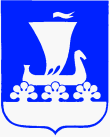 РЕШЕНИЕВ соответствии с Гражданским кодексом Российской Федерации, Бюджетным кодексом Российской Федерации, статьей 35 Федерального закона от 06.10.2003 № 131-ФЗ «Об общих принципах организации местного самоуправления в РФ», Федеральным законом от 21.12.2001 № 178-ФЗ «О приватизации государственного и муниципального имущества», Уставом муниципального образования Киришский муниципальный район Ленинградской области, Положением об управлении и распоряжении муниципальным имуществом муниципального образования Киришский муниципальный район Ленинградской области, утвержденным решением совета депутатов муниципального образования Киришский муниципальный район Ленинградской области от 26.11.2014 № 5/3, совет депутатов муниципального образования Киришский муниципальный район Ленинградской области РЕШИЛ:Внести следующие изменения в Положение о порядке и условиях приватизации муниципального имущества муниципального образования Киришский муниципальный район Ленинградской области, утвержденное решением совета депутатов муниципального образования Киришский муниципальный район Ленинградской области от 25.05.2016 
№ 20/172 (далее - Положение):Подпункт 2 пункта 10 статьи 1 Положения изложить в следующей редакции: 
«2) утверждение программы приватизации муниципального имущества на плановый период, который составляет срок от 1 года до 3 лет;»;Подпункт 1 пункта 11 статьи 1 Положения изложить в следующей редакции: 
«1) подготовка проекта программы приватизации на плановый период, который составляет срок от 1 года до 3 лет, для утверждения его Советом депутатов;»; Статью 2 Положения изложить в следующей редакции: «СТАТЬЯ 2. ПЛАНИРОВАНИЕ ПРИВАТИЗАЦИИ МУНИЦИПАЛЬНОГО ИМУЩЕСТВАПланирование приватизации муниципального имущества осуществляется 
в соответствии с программами и задачами, определенными органами местного самоуправления при разработке программ приватизации муниципального имущества.2. Предложения о проведении приватизации объектов муниципального имущества могут исходить от Совета депутатов, Администрации, муниципальных унитарных предприятий, юридических и физических лиц. Предложения о приватизации недвижимого муниципального имущества направляются в Администрацию не позднее, чем за шесть месяцев до начала очередного финансового года.3. Администрация с учетом поступивших предложений о приватизации недвижимого муниципального имущества от вышеуказанных лиц разрабатывает проект программы приватизации на плановый период, который составляет срок от 1 года до 3 лет. Данный проект направляется в Совет депутатов для утверждения.4. Программа приватизации муниципального имущества должна содержать: перечни сгруппированного по видам экономической деятельности муниципального имущества, приватизация которого планируется в плановом периоде (унитарных предприятий, акций акционерных обществ и долей в уставных капиталах обществ 
с ограниченной ответственностью, находящихся в муниципальной собственности, иного имущества, составляющего казну муниципального образования), с указанием характеристики соответствующего имущества;сведения об акционерных обществах и обществах с ограниченной ответственностью, акции, доли в уставных капиталах которых в соответствии с решением органов местного самоуправления подлежат внесению в уставный капитал иных акционерных обществ;сведения об ином имуществе, составляющем казну муниципального образования, которое подлежит внесению в уставный капитал акционерных обществ;прогноз объемов поступлений в бюджет муниципального образования в результате исполнения программы приватизации, рассчитанный в соответствии с общими требованиями к методике прогнозирования поступлений доходов в бюджеты бюджетной системы Российской Федерации и общими требованиями к методике прогнозирования поступлений 
по источникам финансирования дефицита бюджета, установленными Правительством Российской Федерации.В случае если программа приватизации принимается на плановый период, превышающий один год, прогноз объемов поступлений от реализации муниципального имущества указывается с разбивкой по годам. Прогнозные показатели поступлений 
от приватизации имущества ежегодно, не позднее 1 февраля, подлежат корректировке 
с учетом стоимости имущества, продажа которого завершена, изменений, внесенных 
в программы приватизации за отчетный период.При включении муниципального имущества в соответствующие перечни указываются:а) для муниципальных унитарных предприятий - наименование и место нахождения;б) для акций акционерных обществ, находящихся в муниципальной собственности:наименование и место нахождения акционерного общества;доля принадлежащих муниципальному образованию акций в общем количестве акций акционерного общества либо, если доля акций менее 0,01 процента, - количество акций;доля и количество акций, подлежащих приватизации;в) для долей в уставных капиталах обществ с ограниченной ответственностью, находящихся в муниципальной собственности:наименование и место нахождения общества с ограниченной ответственностью;доля в уставном капитале общества с ограниченной ответственностью, принадлежащая муниципальному образованию и подлежащая приватизации;г) для иного имущества - наименование, местонахождение, кадастровый номер (для недвижимого имущества) и назначение имущества. В случае если объект иного имущества является объектом культурного наследия, включенным в единый государственный реестр объектов культурного наследия (памятников истории и культуры) народов Российской Федерации, либо объектом речного порта, дополнительно указывается информация 
об отнесении его к объектам культурного наследия в соответствии с Федеральным законом «Об объектах культурного наследия (памятниках истории и культуры) народов Российской Федерации» либо объектам речного порта.Приватизация движимого муниципального имущества осуществляется Администрацией без включения в программу приватизации.Совет депутатов утверждает программу приватизации с перечнем подлежащего приватизации муниципального имущества не позднее 10 рабочих дней до начала планового периода. В течение планового периода по решению Совета депутатов в программу приватизации могут быть внесены изменения и дополнения. Внесение изменений 
в утвержденную программу приватизации осуществляется в порядке, установленном настоящим Положением для её разработки.Программы приватизации размещаются в течение 15 дней со дня утверждения Советом депутатов на официальном сайте в информационно-телекоммуникационной сети «Интернет» в соответствии с требованиями, установленными Федеральным законом 
«О приватизации государственного и муниципального имущества».Отчёт о результатах приватизации муниципального имущества за прошедший год представляется Администрацией Совету депутатов не позднее 1 мая текущего года, одновременно с годовым отчетом об исполнении бюджета муниципального образования.Отчёт о результатах приватизации за прошедший год должен содержать перечень имущественных комплексов муниципальных унитарных предприятий, акций акционерных обществ и иного недвижимого муниципального имущества с указанием способа, срока 
и цены сделки приватизации.Требования настоящей статьи не применяются к решениям об условиях приватизации муниципального имущества, арендуемого субъектами малого и среднего предпринимательства, обладающими преимущественным правом на приобретение данного имущества в соответствии с Федеральным законом от 22.07.2008 № 159-ФЗ 
«Об особенностях отчуждения недвижимого имущества, находящегося в государственной собственности субъектов Российской Федерации или в муниципальной собственности 
и арендуемого субъектами малого и среднего предпринимательства, и о внесении изменений в отдельные законодательные акты Российской Федерации».».2. Опубликовать настоящее решение в газете «Киришский факел», разместить 
на официальном сайте администрации муниципального образования Киришский муниципальный район Ленинградской области в сети «Интернет».3. Настоящее решение вступает в силу с момента официального опубликования 
и распространяет своё действие на плановые периоды, начиная с 2022 года.4. Контроль за исполнением настоящего решения возложить на главу администрации Киришского муниципального района Дмитриева О.Г.Глава муниципального образованияКиришский муниципальный районЛенинградской области 								      К.А.Тимофеев17 марта 2021 года17 марта 2021 года№21/138О внесении изменений в Положение о порядке 
и условиях приватизации муниципального имущества муниципального образования Киришский муниципальный район Ленинградской области, утвержденное решением совета депутатов муниципального образования Киришский муниципальный район Ленинградской области от 25.05.2016 № 20/172 О внесении изменений в Положение о порядке 
и условиях приватизации муниципального имущества муниципального образования Киришский муниципальный район Ленинградской области, утвержденное решением совета депутатов муниципального образования Киришский муниципальный район Ленинградской области от 25.05.2016 № 20/172 О внесении изменений в Положение о порядке 
и условиях приватизации муниципального имущества муниципального образования Киришский муниципальный район Ленинградской области, утвержденное решением совета депутатов муниципального образования Киришский муниципальный район Ленинградской области от 25.05.2016 № 20/172 О внесении изменений в Положение о порядке 
и условиях приватизации муниципального имущества муниципального образования Киришский муниципальный район Ленинградской области, утвержденное решением совета депутатов муниципального образования Киришский муниципальный район Ленинградской области от 25.05.2016 № 20/172 